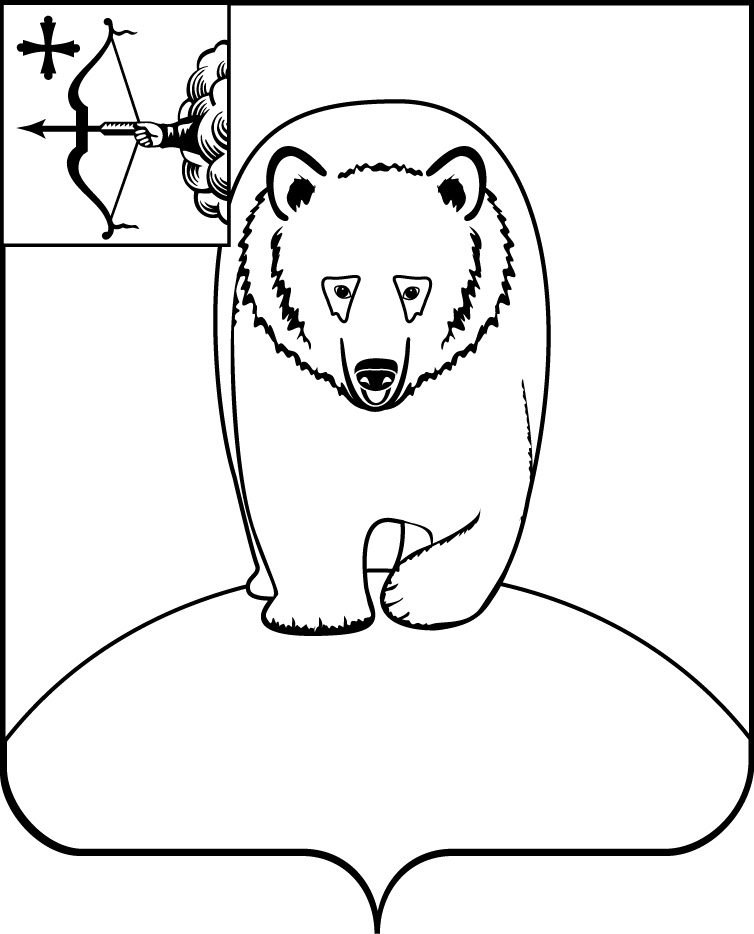 АДМИНИСТРАЦИЯ  АФАНАСЬЕВСКОГО  МУНИЦИПАЛЬНОГО ОКРУГАКИРОВСКОЙ  ОБЛАСТИПОСТАНОВЛЕНИЕ20.06.2023                                                                                                        № 367пгт АфанасьевоО внесении изменений в постановление администрации Афанасьевского муниципального округа от 21.02.2023 № 100В соответствии с распоряжением Правительства Российской Федерации от 18.09.2019 N 2113-р «Об утверждении перечня типовых государственных и муниципальных услуг, предоставляемых исполнительными органами государственной власти субъектов российской федерации, государственными учреждениями субъектов российской федерации и муниципальными учреждениями, а также органами местного самоуправления», администрация Афанасьевского муниципального округа ПОСТАНОВЛЯЕТ:1. Внести в постановление администрации Афанасьевского муниципального округа от 21.02.2023 № 100 «Об утверждении административного регламента предоставления муниципальной услуги
«Постановка на учет и направление детей в муниципальные образовательные организации, реализующие образовательные программы дошкольного образования» следующие изменения:1.1. В заголовке к тексту слова «муниципальные образовательные организации» заменить словами «муниципальные образовательные учреждения».1.2. В пункте 1.1 и заголовке Административного регламента предоставления муниципальной услуги «Постановка на учет и направление детей в муниципальные образовательные организации, реализующие образовательные программы дошкольного образования» слова «муниципальные образовательные организации» заменить словами «муниципальные образовательные учреждения». 2. Внести в Административный регламент предоставления муниципальной услуги «Постановка на учет и направление детей в муниципальные образовательные организации, реализующие образовательные программы дошкольного образования» (далее – Административный регламент) следующие изменения:2.1. В пункте 2.1 слова «муниципальные образовательные организации» заменить словами «муниципальные образовательные учреждения».2.2. В приложении № 2 к Административному регламенту слова «муниципальные образовательные организации» заменить словами «муниципальные образовательные учреждения».2.3. В приложении № 4 к Административному регламенту слова «муниципальные образовательные организации» заменить словами «муниципальные образовательные учреждения».2.4. В приложении № 6 к Административному регламенту слова «муниципальные образовательные организации» заменить словами «муниципальные образовательные учреждения».2.5. В приложении № 7 к Административному регламенту слова «муниципальные образовательные организации» заменить словами «муниципальные образовательные учреждения».2.6. В приложении № 9 к Административному регламенту слова «муниципальные образовательные организации» заменить словами «муниципальные образовательные учреждения».2.7. В приложении № 10 к Административному регламенту слова «муниципальные образовательные организации» заменить словами «муниципальные образовательные учреждения».3. Контроль за выполнением постановления возложить на заместителя главы администрации муниципального округа по социальным вопросам. 4. Настоящее постановление вступает в силу с момента его официального опубликования.Глава Афанасьевскогомуниципального округа     Е.М.Белёва           